НОВОЕ ЗАДАНИЕ!Стилизация природных форм
Изображение животногоМетодическая цель: Практическое освоение принципа стилизации как профессионального метода художественно-композиционной организации искусственных систем.Задание: На основе анализа смыслового содержания объекта выполнить девять стилизованных изображений одного конкретного животного, используя геометрические формы. 
Все изображения изображаются в виде плоскостного знака, основанного на пятне. Общие требования: Максимальная творческая изобретательность и оригинальность в поиске способов композиционной реализации заданного свойства в структуре объекта и обеспечение целостности его художественно-образного выражения.Состав работы: Девять отдельных изображений форматом (30х30см) в черно-белой графике. 
Материал: бумага тушь.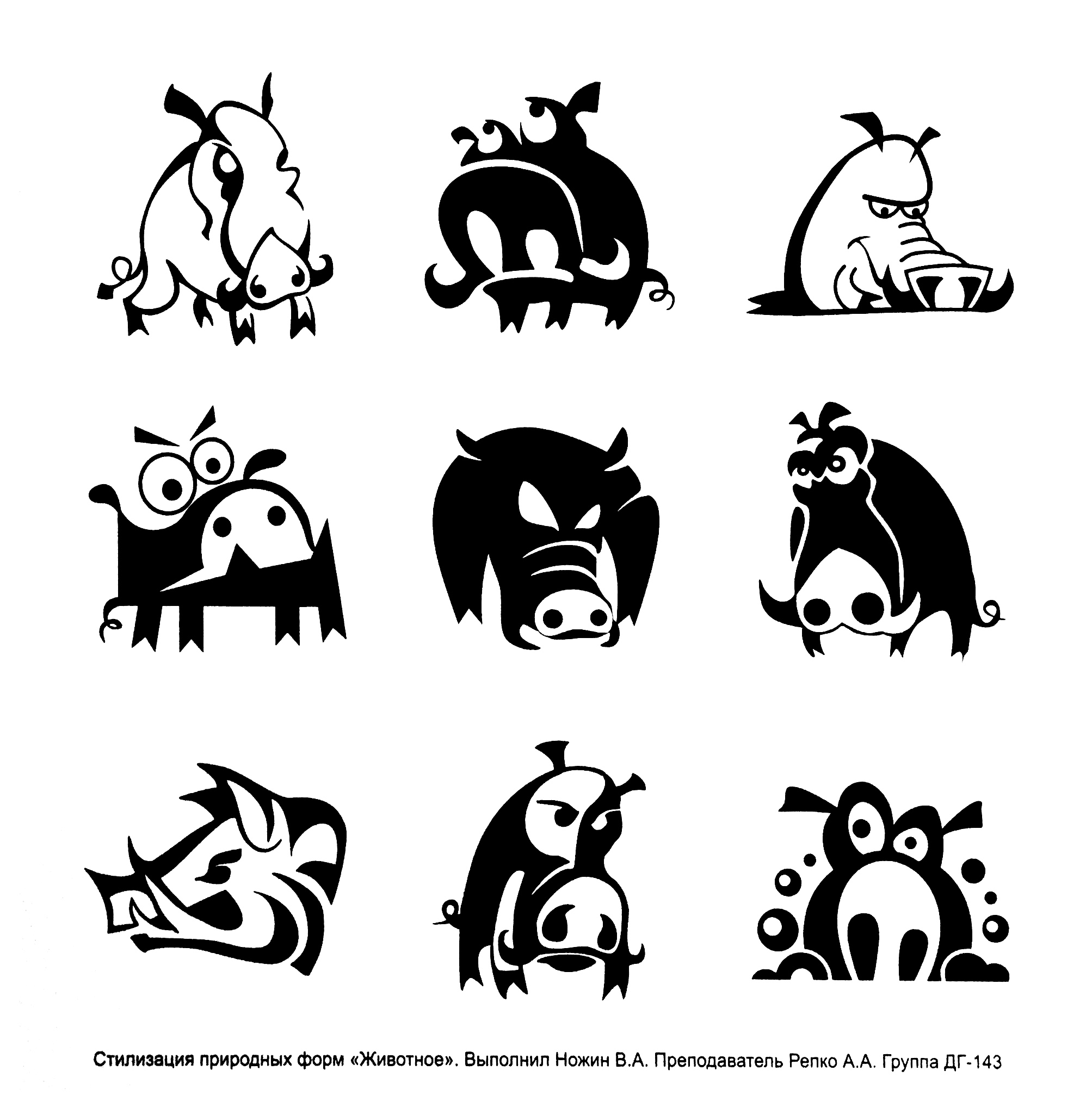 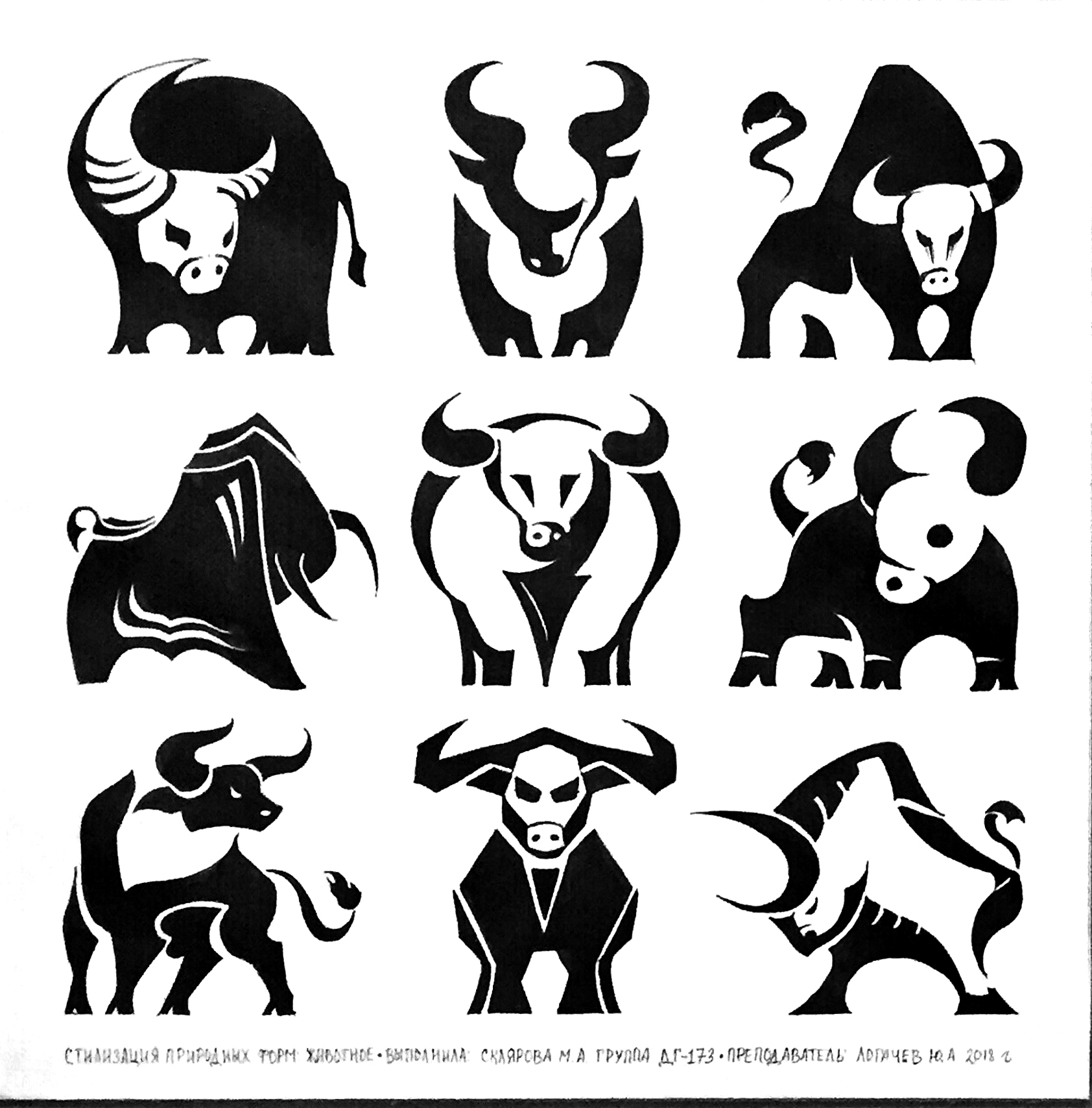 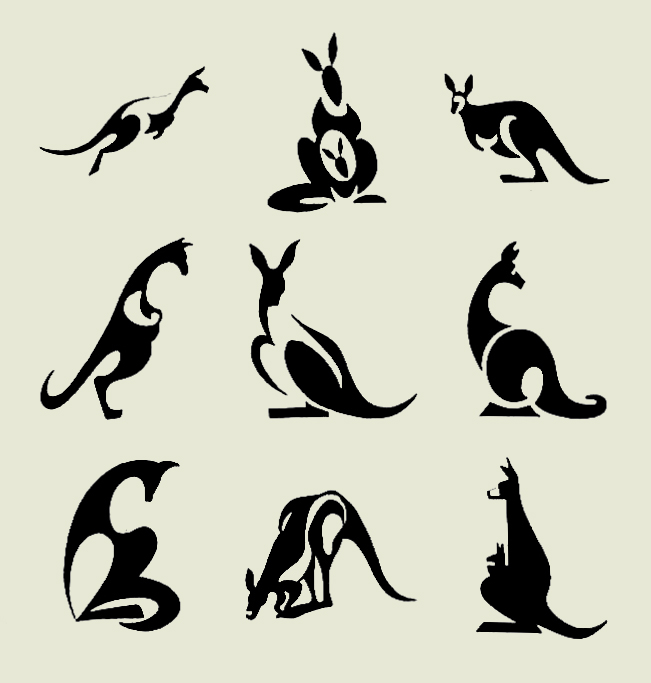 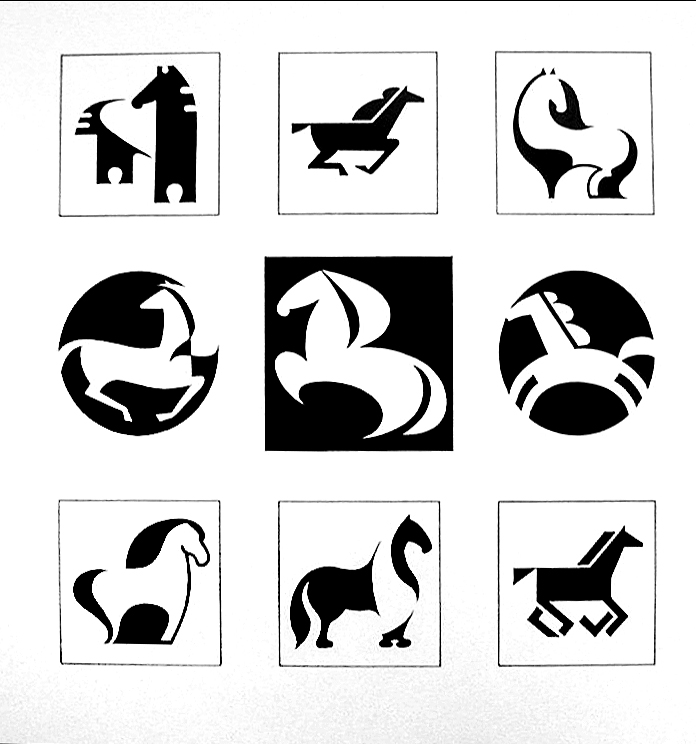 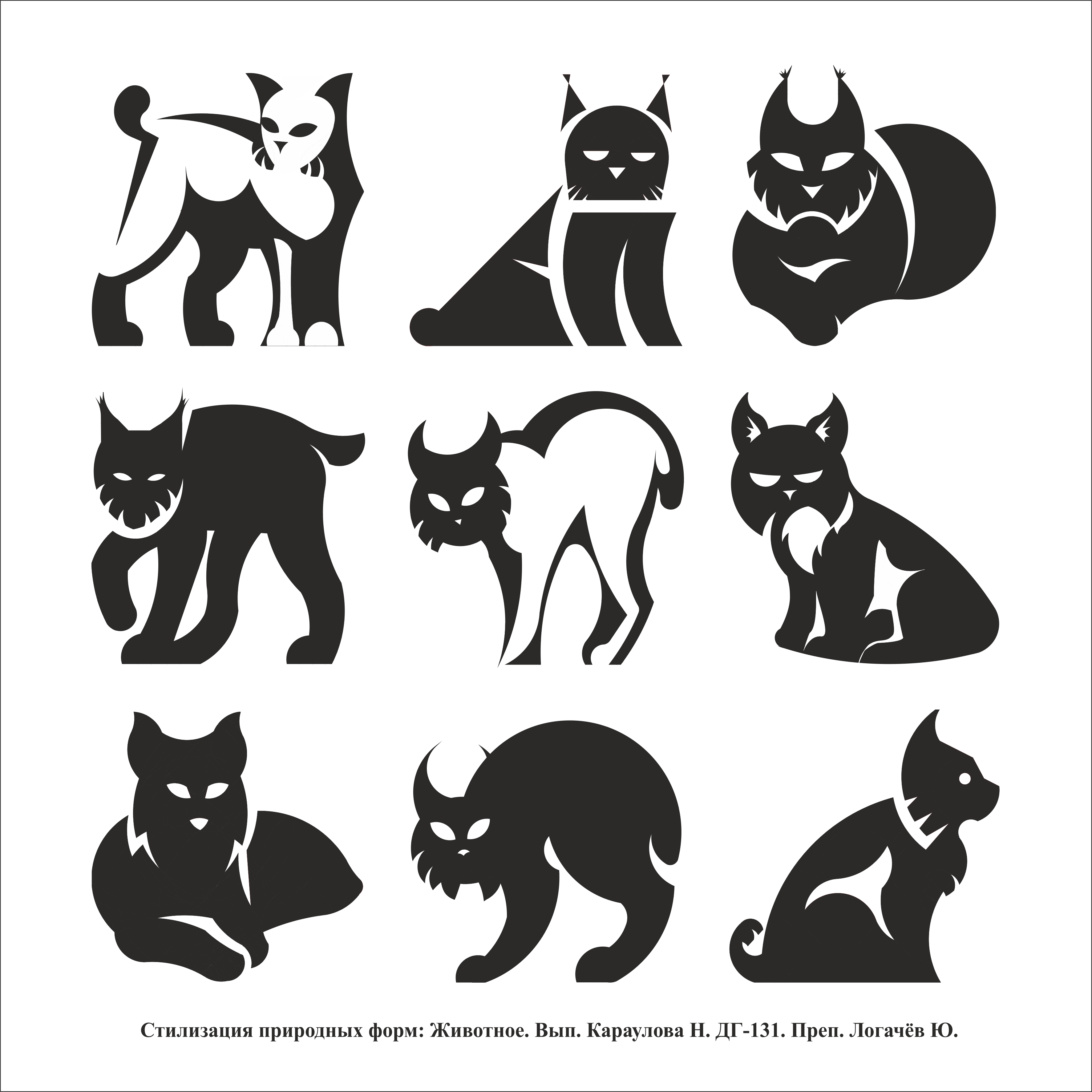 